Додаток 1 до протоколу тендерного комітету № 68-22 від 11 жовтгя 2022 рокуОбґрунтування технічних та якісних характеристик предмета закупівлі Відзнаки «Почесний громадянин Хмельницької міської територіальної громади», код ДК 021:2015-18510000-7-Ювелірні вироби та супутні товари   В рамках виконання Програми соціальної підтримки осіб, які захищали незалежність, суверенітет та територіальну цілісність України, а також членів їх  сімей на 2021 – 2025 роки, затвердженої рішенням другої сесії міської ради №36 від 23.12.2020 є  потреба в закупівлі відзнак «Почесний громадянин Хмельницької міської територіальної громади» у кількості 100 шт.   Розмір бюджетного призначення 650,00 тис. грн.    Технічні та якісні вимоги предмета закупівлі.           Вимоги та ескізний малюнок відзнаки «Почесний громадянин Хмельницької міської територіальної громади» сформовано відповідно до рішення тридцять п’ятої сесії міської ради від 28.04.2010 року №31 «Про затвердження Положення про звання «Почесний громадянин Хмельницької міської територіальної громади» в новій редакції» зі змінами.                   Виготовлення та реалізація товару здійснюється з дотриманням вимог Закону України «Про державне регулювання видобутку, виробництва і використання дорогоцінних металів і дорогоцінного каміння та контроль за операціями з ними» та постанови Кабінету Міністрів України від 04.06.1998р. №802 «Про правила торгівлі дорогоцінними металами(крім банківських металів) і дорогоцінним камінням, дорогоцінним камінням органогенного утворення та напівдорогоцінним камінням у сирому та обробленому вигляді і виробами з них, що належать суб’єктам господарювання на праві власності».      Відзнака «Почесний громадянин Хмельницької міської територіальної громади» виготовляється зі срібла 925 проби, родована білим кольором, окремі деталі зображення: «Щити» з гербом міста Хмельницького та стрічка з надписом «Почесний громадянин» покриті золотом 999.9 проби. Розмір відзнаки становить 50x45 мм. Відзнака містить вставки, покриті червоною та синьою емаллю.          На лицьовому боці відзнаки розміщено зображення герба міста Хмельницького на синьому фоні.  Під гербом на червоному фоні напис «Почесний громадянин».     На зворотньому боці вибитий порядковий номер відзнаки.          Відзнака з`єднується кільцем з тримачем відзнаки (розмір 20,12x22,81 мм) та комплектується жовто-синьою шовковою муаровою стрічкою (28 мм, ширина кожної смужки – 14 мм), яка кріпиться до зворотнього боку тримача відзнаки.          Відзнака вкладається  в  оксамитову  коробку  синього  кольору  розміром  90х125х35 мм. На зовнішній стороні коробки розміщується тиснення герба міста Хмельницького золотистого кольору .Ескізний малюнок відзнаки «Почесний громадянин Хмельницької міської територіальної громади»Одиниця виміру розмірів відзнаки – міліметр (мм).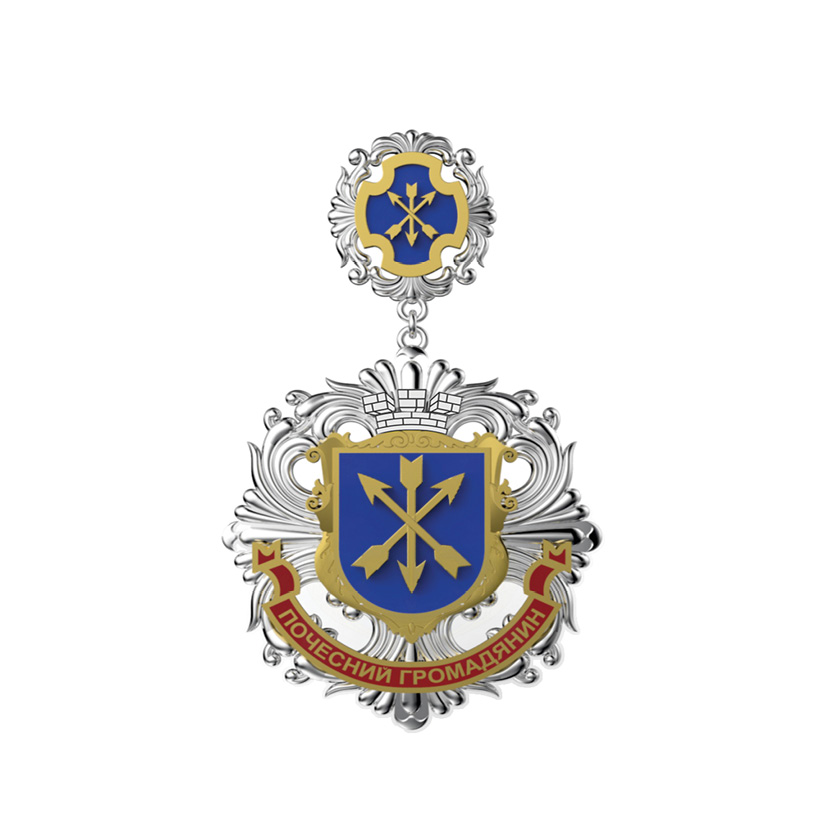 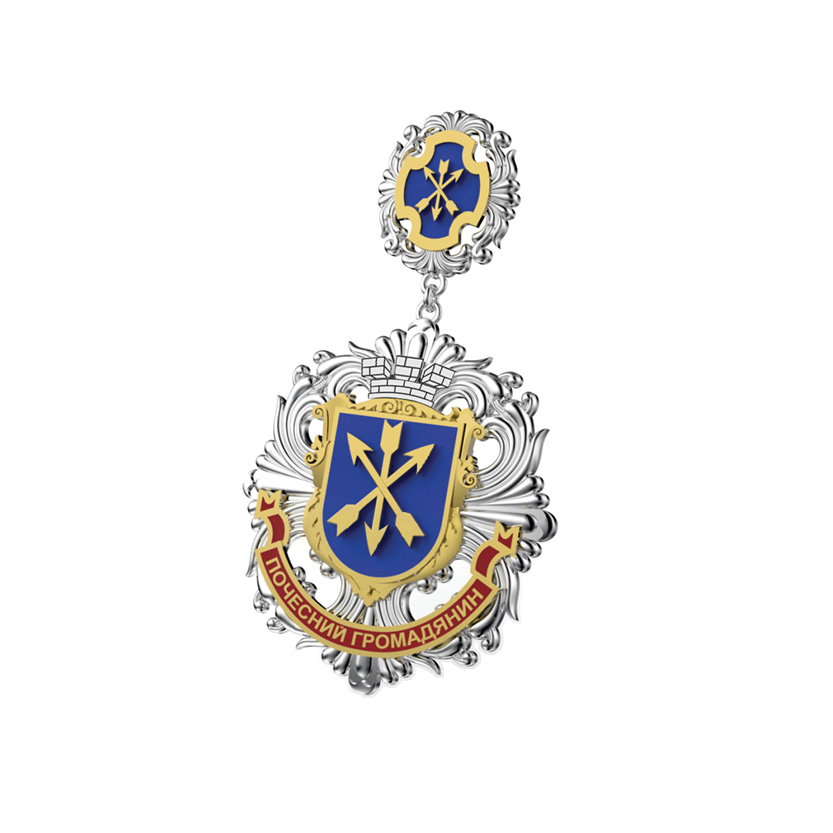 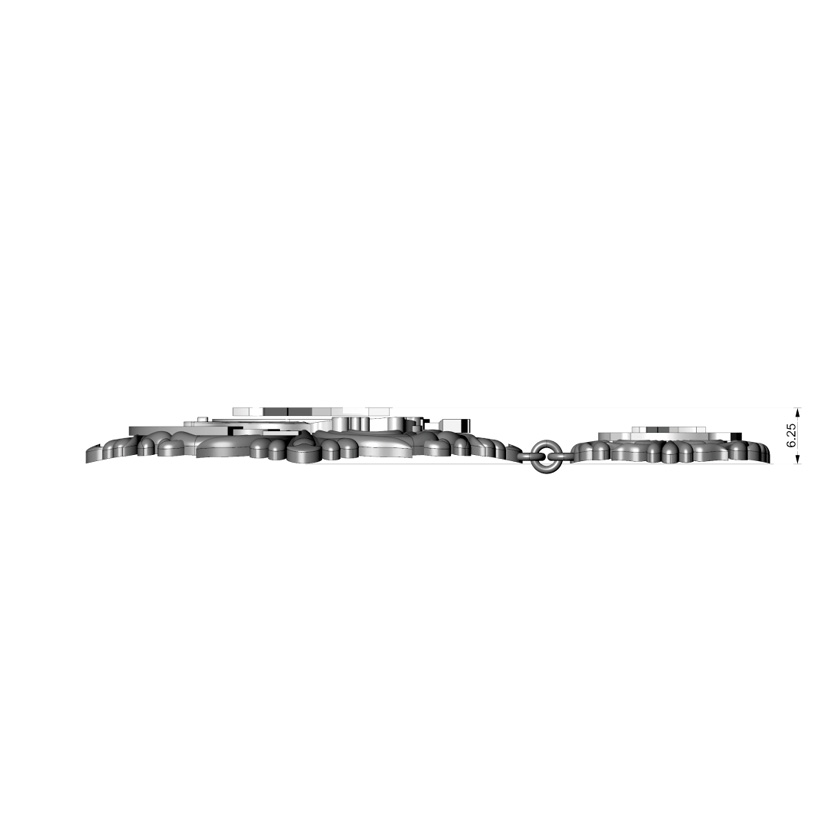 Уповноважена особа               __________________          Інна ВІННІЧУК